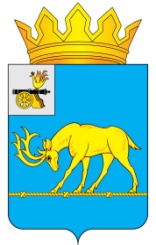 АДМИНИСТРАЦИЯ МУНИЦИПАЛЬНОГО ОБРАЗОВАНИЯ«ТЕМКИНСКИЙ РАЙОН» СМОЛЕНСКОЙ ОБЛАСТИРАСПОРЯЖЕНИЕОт 11.07.2014 г. № 227р                                                                           с. ТемкиноО внесении изменений в перечень земельных участков, для предоставления в собственность граждан бесплатно, утвержденный распоряжением Администрации муниципального образования«Темкинский район» Смоленской областиот  09.11.2012г. № 444-рВ соответствии с законом Смоленской области от 28 сентября 2012 г. N 67-з "О предоставлении земельных участков гражданам, имеющим трех и более детей, в собственность бесплатно для индивидуального жилищного строительства на территории Смоленской области",  1. Внести изменения в перечень земельных участков для предоставления гражданам, имеющим трех и более детей, в собственность бесплатно для индивидуального жилищного строительства на территории муниципального образования «Темкинский район» Смоленской области, утвержденный распоряжением Администрации муниципального образования «Темкинский район» Смоленской области от 09.11.2012 г. № 444-р, дополнив данный перечень пунктами   13и 14:«13. Земельный участок из категории земель: земли населенных пунктов, расположенный по адресу: Смоленская область, Темкинский район, Васильевское cельское поселение, д. Васильевское, ул. Новая, площадью 1500 кв.м., с разрешенным  использованием  для индивидуального жилищного строительства,  КН 67:20:0670101:52 14. Земельный участок из категории земель: земли населенных пунктов, расположенный по адресу: Смоленская область, Темкинский район, Селенское cельское поселение, д. Селенки, площадью 1500 кв.м., с разрешенным использованием для индивидуального жилищного строительства,  КН 67:20:0900101:538».2. Данное распоряжение опубликовать в районной газете «Заря» и разместить на сайте Администрации муниципального образования «Темкинский район» Смоленской области. 3. Контроль за исполнением настоящего распоряжения возложить на заместителя Главы Администрации муниципального образования «Темкинский район» Смоленской области В.С. Касмачову.  Глава Администрации  муниципального образования «Темкинский район» Смоленской области                                                Р.В. Журавлев 